DECLARAÇÃO DE AVALIAÇÃO DO ESTÁGIO PROFISSIONALIZANTEÀ Coordenação do Curso de Ciências Biológicas,Declaro, para os devidos fins, que o(a) discente ______________________________________________, sob o número de matrícula ________________________, do Curso de Graduação em Ciências Biológicas, Grau Bacharelado Integral, do Instituto de Ciências Exatas e Naturais do Pontal, realizou o componente curricular Estágio Profissionalizante.Informo ainda os seguintes dados sobre o estágio:- Local de realização: ___________________________________________________________________- Área de realização: ____________________________________________________________________- Título: ______________________________________________________________________________- Início: ___ /___ /___ (dia/mês/ano)- Término: ___ /___ /___ (dia/mês/ano)- Total de horas: ______- Nota final: _____Na condição de Professor(a) Orientador(a) do discente, declaro que o relatório de estágio foi aprovado._______________________________________Assinatura do Orientador de EstágioItuiutaba, ______ de _______________________ de _______.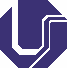 UNIVERSIDADE FEDERAL DE UBERLÂNDIAINSTITUTO DE CIÊNCIAS EXATAS E NATURAIS DO PONTALCURSO DE CIÊNCIAS BIOLÓGICAS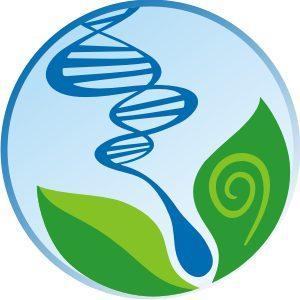 